Commonwealth of Massachusetts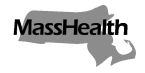 Executive Office of Health and Human ServicesOffice of Medicaidwww.mass.gov/masshealthMassHealthAdult Day Health Bulletin 33March 2022TO:	Adult Day Health Providers Participating in MassHealthFROM:	Amanda Cassel Kraft, Assistant Secretary for MassHealth [signature of Amanda Cassel Kraft]RE:	Adult Day Health (ADH) Claims Submission – Elimination of Span Date BillingBackgroundMassHealth has updated its Medicaid Management Information System (MMIS) system to deny claims for ADH services that include more than one date of service on a single claim line (referred to as “span date billing”). MassHealth is implementing this change to provide enhanced program integrity and improved tracking of the delivery of ADH services. Claims Submission and Denial of Span Date BillingEffective for dates of service on or after May 1, 2022, ADH providers must bill for ADH services using one claim line for each date of service. Any claim for ADH services, provided on or after this effective date, that includes more than one date of service on the claim will cause the entire claim to be denied. ADH providers that have claims denied due to span date billing will need to correct and resubmit the claims using one claim line for each date of service.Please work with your billing software provider to ensure that no claims with span date billing are submitted after this date.MassHealth Website This bulletin is available on the MassHealth Provider Bulletins web page.Sign up to receive email alerts when MassHealth issues new bulletins and transmittal letters.QuestionsIf you have questions about the information in this bulletin, please contact the Long Term Services and Supports (LTSS) Provider Service Center.Phone: 	Toll free (844) 368-5184Email:	support@masshealthltss.com Portal:	www.MassHealthLTSS.com Mail:	MassHealth LTSS		PO Box 159108 		Boston, MA  02215Fax:	(888) 832-3006